I вариантI. Найти словосочетание 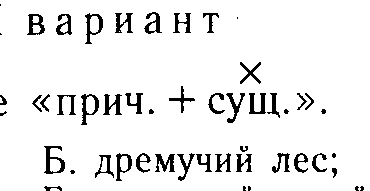 А. шумный класс;                                     Б. дремучий лес;В. спелый крыжовник;                             Г. шумящий ручей.2. Указать словосочетание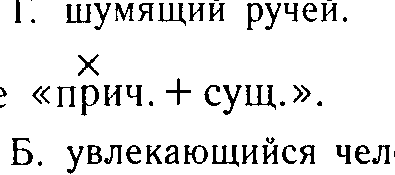 А. освещенный лампой;                           Б. увлекающийся человек;В. стелющийся туман;                              Г. дремлющего озера.3. Указать суффиксы действительных причастий настоящего времени;А. -уч-;      Б. -ем-;      В. -енн-;      Г. -ющ-;      Д. -вш-;     Е. -ящ-.4. В каких случаях следует писать суффикс -ущ-?А. хвал..ийся успехами;                           Б. дыш..ий в трубку;В. хлопоч..ий о детях;                              Г. держ..ий знамя.5. В каких случаях следует писать е?А. слыш..вший разговор;                        Б. наде..вшийся на удачу;В. насто..нный чай;                                 Г. замеч..нная опечатка.6. В каких случаях следует писать нн?А. плете..ая из веток корзина;                 Б. трава скоше..а;В. некраше..ый стол;                               Г. разброса..ые вещи.7. В каком сочетании не пишется раздельно?А. (не) просохшая земля;                                           Б. картина (не) окончена;В. (не) усиливающийся, а затихающий дождь;         Г. (не) крашеный забор.8. Для каких выделенных слов верно указаны грамматические признаки?А. груженый вагон — страд.причастие прошед. времени;Б. висячий замок — действ.причастие прошед. времени;В. накрытый стол — страд.причастие прошед. времени;Г. лающая собака — имя прилагательное.9. Найти слово, в суффиксе которого пишется е.А. луж..к;      Б. свинц..вый;      В. реш..нный;      Г. руч..нка.10. В каком предложении неправильно расставлены знаки препинания?А. В небе затянутом дымкой, солнце висело, как багровый паук на плотной седой паутине.Б. В чащах дрожали березы, обсыпанные сусальной позолотой, и осинки.В. Город, растрепанный бурей, выглядел косматым и темным.Г. Листки, сорванные ветром, вертелись в воздухе и порхающим ручейком уносились вдаль.11. От какого глагола можно образовать страдательные причастия настоящего времени?А. есть;      Б. слышать;      В. бить;      Г. жевать.12. В каком предложении нарушена литературная норма?А. Ученики, прочитавшие эту книгу, надолго запомнят ее героев.Б. Рокочущее вдали море вызывало тревогу.В. Туристы, преодолевающие горный перевал, к вечеру добрались до лагерII вариант1. Найти словосочетание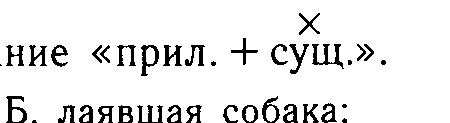 А. спеющая рожь;                                     Б. лаявшая собака;В. гремучий газ;                                        Г. накрытый стол.2. Указать словосочетание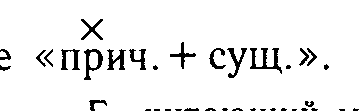 А. расчищенная дорожка;                      Б. читающий мальчик;В. развевающиеся знамена;                    Г. очарованный музыкой.3. Указать суффиксы страдательных причастий настоящего времени.А. -енн-;     Б. -вш-;В. -т-;    Г-им-;Д. -ем-;Е. –ущ-.4. В каких случаях следует писать суффикс -ющ-?А. бор..щийся за первенство;               Б. клокоч..щий океан;В. кле..аяся бумага;                              Г. стро..ийся стадион.5. В каких случаях следует писать е?А. зате..вший спор;                            Б. завис..щий от родителей;В. сдерж..нный шепот;                       Г. закле..нный конверт.6. В каких случаях следует писать одну букву н?А. собра..ый урожай;                       Б. деревья подреза..ы;В. некоше..ый луг;                           Г. заплете..ая коса.7. В каком сочетании не пишется слитно?А. еще (не) обжитый край;Б. (не) погасший костер;В. ничем (не) нарушаемая тишина;Г. трава (не) скошена.8. Для каких выделенных слов верно указаны грамматическиепризнаки?А. горящие дрова — имя прилагательное;Б. несжатые колосья — страд.причастие прошед. времени;В. заросший пруд — имя прилагательное;Г. написанное письмо — действ.причастие прошед. времени.9. Найти слово, в суффиксе которого пишется о. А. окруж..нный;     Б. плюш..вый;     В. девч..нка;     Г. вооруж..нный.10. В каком предложении неправильно расставлены знаки препинания?А. Морозец ударивший ночью, сразу все преобразил.Б. Еще не сбросившие своих уборов леса радовали глаз темно-багровыми пятнами.В. Листва, убитая морозом, текла с неподвижных веток.Г. Очень красивы клены, одетые в багряную листву, и желтые березки.11. От какого глагола нельзя образовать страдательное причастие настоящего времени?А. кричать;                                          Б. рассматривать;В. заполнять;                                       Г. перечитывать.12. В каком предложении нарушена литературная норма?А. Ребята, сделавшие модели, были премированы.Б. Пламя перебежало на хвою и, раздуваемое ветром, быстро разгоралось.В. Туристы, увидящие красоты Карелии, надолго запомнят их.